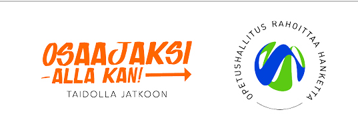 Ruotsin lähtötasotestiTesti on tuotettu OPH:n rahoittamassa Osaajaksi -alla kan!-hankkeessa. Testi on viety Moodleen, jossa opiskelijat tekevät testin valvotuissa olosuhteissa. Testin kokonaispistemäärä on 50 p. Mikäli opiskelija saa testistä 20 pistettä tai vähemmän, hänelle voidaan suunnata lisää tukea ja ohjausta. Mikäli sinulla tulee testistä jotakin kysyttävää, ota yhteyttä Kaisa Hölttään: kaisa.holtta@gradia.fiTestiin:Kirjoita joku tervehdys ruotsiksi.1p. Mikä näistä sopii tervehtimiseen aamulla God morgon/Adjö/Hejdå/God natt.1pItsestä kertominen.Täydennä tekstiin puuttuvat sanat.Jag _________(olen nimeltäni) Seela. Jag är_________(16) år gammal. Jag _______(asun) i Kuopio. ____(Minun) syster är yngre än jag: hon är _______(13) år. _______(me) bor i ett litet ______(talo). Min ________(äiti) är sjukskötare. Min _________(isä) jobbar på ett café. Min hobby ____(on) fotboll.10 p.Kirjoita annettu sana numeroin.sjutrettontjugoniosextioåttatvåhundrafyrtiofemtvåtusentjugotvå 12 p.Yhdistä verbi oikeaan suomennokseen.lyssna, resa, titta, köpa, sälja, skriva, läsa, prata, gå, görakirjoittaa, katsoa, tehdä, kuunnella, ostaa, mennä, myydä, matkustaa, jutella, lukea10 p.Valitse lauseeseen sopiva vaihtoehto.Jag har/är en katt.Min bror är/har ishockeyspelare.Mobiltelefonen är på/i bordet.Mamma har en ny väska/väskor.Jag kommer från/i/under/med Tammerfors.Jag gick/går på bio i går.Solen skiner/skina.Din cykel är bil/röd/tisdag.8 p.Miten keskustelu jatkuu? Valitse sopivin vaihtoehto/YhdistelyVad vill ni dricka?			Ja, lite. Kan jag få en kopp kaffe?			Det är min kusin Niko. När ska vi träffas?			 Ja, det gör jag.Hur gammal är du? 			Jag är sjutton år.Ursäkta, talar du svenska?			 Kaffe, tack.Vart ska du åka på sommaren? 		Till Norge.Vem är din bästis? 			Här, var så god. Tycker du om choklad?			Kanske på torsdag. 8p.Yht. 50p